Запрошуємо жителів на перегляд фільму «Пінгвіни містера Поппера». Кінопоказ відбудеться 11 липня на площі перед Центром культури та дозвілля «Слобожанський» по вул. Теплична, 23. Вхід безкоштовний. Початок сеансу о 21:00 год.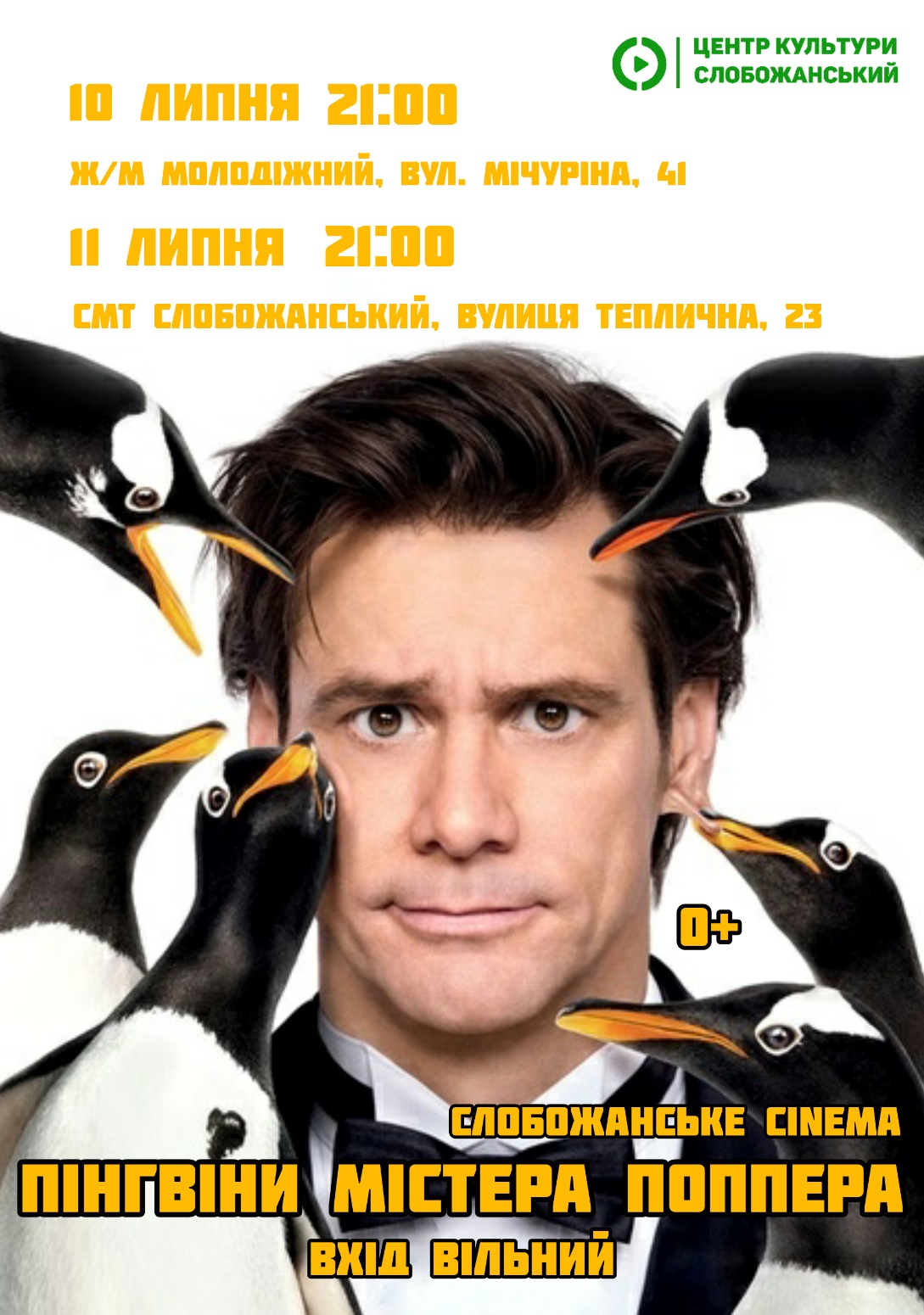 